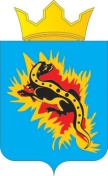 АДМИНИСТРАЦИЯПАЛЬСКОГО СЕЛЬСКОГО ПОСЕЛЕНИЯП О С Т А Н О В Л Е Н И Е   11.07.2016                                                                                                          № 279  О внесении изменений и дополнений в ПостановлениеадминистрацииПальского сельского поселения№ 195 от 28.04.2016 « Об утверждении Порядка формирования Перечня земельных участков на территории Пальского сельского поселения в целях бесплатного предоставления земельных участков в собственность; порядка распределения земельных участков между многодетными семьями поставленными на учет на территории Пальского сельского поселения»В соответствии с законом Пермского края от 01.12.2011 № 871-ПК «Обесплатном   предоставлении   земельных  участков многодетным семьям  вПермском  крае»   администрация   Пальского  сельского поселения ПОСТАНОВЛЯЕТ:1. Изложить в новой редакции прилагаемые:1.1. Порядок формирования Перечня земельных участков,  на территории  Пальского сельского поселения, предназначенных для предоставления многодетным семьям;1.2 Порядок распределения земельных участков между многодетными семьями, поставленными на учет в целях предоставления земельных участков, расположенных на территории Пальского сельского поселения.2. Данное постановление обнародовать согласно устава Пальского сельского поселения и вступает в силу после его официального опубликования.3. Контроль за исполнением данного постановления оставляю за собой.УТВЕРЖДЕН:постановлением администрации Пальского сельского поселенияот 11.07.2016 № 279 Порядок формирования перечня земельных участков, находящихся на территории Пальского сельского поселения, предназначенных для предоставления многодетным семьям.1. Общие положения1.1. Настоящий Порядок разработан в целях реализации на территории Пальского сельского поселения  Закона Пермского края от 01.01.2001 N 871-ПК «О бесплатном предоставлении земельных участков многодетным семьям в Пермском крае» (в редакции Закона Пермского края от 01.01.2001 N 113-ПК).1.2. Настоящий Порядок определяет процедуру формирования перечня земельных участков из земель находящихся в муниципальной собственности Пальского сельского поселения, а также земельных участков, государственная собственность на которые не разграничена, расположенных на территории Пальского сельского поселения предназначенных для бесплатного предоставления многодетным семьям.1.3. Уполномоченным органом по формированию и ведению перечня земельных участков является администрация Пальского сельского поселения по форме согласно приложения 1 к настоящему Порядку.2. Формирование перечней земельных участков2.1. Формирование земельных участков, предназначенных для предоставления многодетным семьям в собственность бесплатно, осуществляется администрацией Пальского сельского поселения в соответствии с документами территориального планирования, правилами землепользования и застройки, документацией по планировке территории, землеустроительной документации, в порядке, установленном действующим законодательством Российской Федерации, для индивидуального жилищного строительства, дачного строительства, ведения личного подсобного хозяйства, ведения крестьянского (фермерского) хозяйства, садоводства, огородничества, животноводства.2.2. Земельные участки для индивидуального жилищного строительства, подлежащие включению в Перечень, должны иметь инженерную инфраструктуру применительно к условиям соответствующего муниципального образования. При отсутствии инженерной инфраструктуры земельные участки для индивидуального жилищного строительства включаются в Перечень, если:1) определено разрешенное использование соответствующего земельного участка;2) утвержден проект планировки территории, в границах которой расположен земельный участок;3) подключение земельного участка к сетям инженерно-технического обеспечения предусмотрено программами комплексного развития систем коммунальной инфраструктуры поселений, городских округов;4) соответствующий земельный участок поставлен на кадастровый учет.2.3. Финансирование расходов, связанных с предоставлением земельных участков, находящихся в муниципальной собственности, а также земельных участков, государственная собственность на которые не разграничена, осуществляется в соответствии с законодательством Российской Федерации.2.4. Земельные участки формируются в пределах норм, устанавливаемых органами местного самоуправления для каждого вида целевого использования земельных участков,  в соответствии со статьей 2 Закона Пермского края от 01.01.2001 N 871-ПК.2.5. Сформированные земельные участки включаются в перечень земельных участков, предназначенных для предоставления многодетным семьям (приложение N 1 к настоящему Положению).2.6. Перечни утверждаются постановлением администрации Пальского сельского поселения и должны содержать характеристики земельных участков, включая их местоположение, кадастровые номера, площадь и вид разрешенного использования земельного участка.2.7. Перечень, изменения и дополнения к перечню утверждаются администрацией Пальского сельского поселения, подлежат опубликованию в течение 10 рабочих дней после утверждения в средствах массовой информации, определенных администрацией Пальского сельского поселения, а также размещению на официальном сайте Пальского сельского поселения.          Приложение 1         к Порядку формирования перечня земельных 	участков, на территории  Пальского                                                                    сельского поселения предназначенных                                                                 для предоставления многодетным семьямПеречень земельных участков,  на территорииПальского сельского поселения, предназначенных для предоставления многодетным семьямУтвержден:постановлением администрацииПальского сельского поселенияот 11.07.2016 N279 Порядокраспределения земельных участков между многодетными семьями,поставленными на учет в целях предоставления земельных участков, расположенных на территории  Пальского сельского поселения.1. Общие положения.1.1. Настоящий Порядок разработан в целях реализации на территории Пальского сельского поселения Закона Пермского края от 01.01.2001 N 871-ПК «О бесплатном предоставлении земельных участков многодетным семьям в Пермском крае» (в редакции Закона Пермского края от 01.01.2001 N 113-ПК).1.2 Настоящий Порядок определяет процедуру распределения между многодетными семьями, поставленными на учет в целях предоставления земельных участков, расположенных на территории Пальского сельского поселения 1.3. Предоставление земельных участков многодетным семьям в собственность бесплатно осуществляется в порядке, установленном законодательством Российской Федерации, законами субъектов Российской Федерации и настоящим Порядком.1.4. Земельные участки в соответствии с настоящим Порядком предоставляются многодетным семьям в собственность бесплатно однократно на основании данных книги  учета многодетных семей, имеющих право на предоставление в собственность бесплатно земельных участков в соответствии с Законом Пермского края от 01.01.2001 N 871-ПК по месту регистрации многодетной семьи в границах сельского поселения.1.5. Принятие решения в соответствии с Законом Пермского края от 01.01.2001 N 871-ПК о предоставлении в собственность бесплатно многодетной семье земельного участка для индивидуального жилищного строительства, дачного строительства, ведения личного подсобного хозяйства, ведения крестьянского (фермерского) хозяйства, садоводства, огородничества, животноводства является основанием для отказа в повторном предоставлении в собственность бесплатно земельного участка.1.6. Место проживания многодетной семьи в рамках реализации Закона Пермского края от 01.01.2001 N 871-ПК подтверждается документами о регистрации места жительства семьи (постоянной или временной).1.7. Учет многодетных семей, имеющих право на предоставление земельных участков в собственность бесплатно, осуществляется администрацией Пальского сельского поселения.1.8. Предоставление земельного участка многодетным семьям  в собственность бесплатно осуществляется по мере формирования перечня земельных участков, находящихся в муниципальной собственности Пальского сельского поселения, и земельных участков из земель, государственная собственность на которые не разграничена, расположенных на территории  Пальского  сельского  поселения.1.9 Решение о предоставлении земельного участка многодетным семьям в собственность бесплатно принимается администрацией Пальского сельского поселения в случае включения его в перечень земельных участков, предназначенных для предоставления многодетным семьям.1.10. Земельные участки, предоставленные многодетным семьям бесплатно в соответствии с настоящим Порядком, должны использоваться по целевому назначению в соответствии с определенными видами разрешенного использования.1.11. Перечень, изменения и дополнения к Перечню утверждаются администрацией Пальского сельского поселения и подлежат опубликованию в течение 10 рабочих дней после утверждения в средствах массовой информации, а также размещению на официальном Пальского сельского поселения2. Порядок распределения земельных участков между многодетными семьями2.1. Земельные участки многодетным семьям предоставляются в порядке очередности по месту жительства в соответствии с книгой учета заявлений многодетных семей в хронологической последовательности поступления заявлений граждан.2.2. Условиями предоставления многодетной семье земельных участков в соответствии с настоящим Законом являются:а) все члены многодетной семьи являются гражданами Российской Федерации;б) все члены многодетной семьи на дату подачи заявления проживают совместно (за исключением членов многодетной семьи, проходящих военную службу по призыву в Вооруженных Силах Российской Федерации);в) супруги либо одинокая мать (одинокий отец) на дату подачи заявления проживают в Пермском крае не менее пяти лет (допускается совокупный перерыв в регистрации не более шести месяцев);г) члены многодетной семьи не имеют на праве собственности, пожизненного наследуемого владения или постоянного (бессрочного) пользования земельного участка, расположенного на территории Пермского края, либо члены многодетной семьи имеют на праве собственности, пожизненного наследуемого владения или постоянного (бессрочного) пользования земельный участок (земельные участки), расположенный на территории Пермского края, размер которого (которых в сумме) меньше минимального размера, установленного в соответствии с Законом Пермской области от 01.01.2001 N 965-193 «Об установлении предельных (максимальных и минимальных) размеров земельных участков, предоставляемых гражданам в собственность»;д) члены многодетной семьи на дату подачи заявления в течение двух последних лет не осуществляли сделки по отчуждению земельного участка (части земельного участка, земельных участков), принадлежавшего им на праве собственности, пожизненного наследуемого владения или постоянного (бессрочного) пользования и расположенного на территории Пермского края, размер которого (которых в сумме) превышает минимальный размер, установленный в соответствии с Законом Пермской области от 01.01.2001 N 965-193 «Об установлении предельных (максимальных и минимальных) размеров земельных участков, предоставляемых гражданам в собственность».2.3. Основанием для отказа в предоставлении земельного участка является:а) ранее принятое в соответствии с Законом Пермского края от 01.01.2001 N 871-ПК решение о предоставлении земельного участка многодетной семье в собственность бесплатно при повторном обращении этой многодетной семьи;б) непредставление или представление не в полном объеме документов, установленных Законом Пермского края от 01.01.2001 N 871-ПК;в) несоответствие многодетной семьи требованиям и условиям, указанным в пункте 2.2 настоящего Порядка.г) принятие одного из членов многодетной семьи в члены жилищно-строительного кооператива, созданного в рамках реализации Федерального закона от 24.07.2008 N 161-ФЗ "О содействии развитию жилищного строительства", с целью индивидуального жилищного строительства либо ведения личного подсобного хозяйства в границах населенного пункта.".2.4. В случае соответствия многодетной семьи требованиям Закона и на основании уведомления о постановке многодетной семьи на учет, постановления Пальского сельского поселения о постановке многодетной семьи на учет, с целью предоставления земельного участка в собственность бесплатно, администрация Пальского сельского поселения  в течение трех рабочих дней с даты постановки на учет, направляет первым стоящим в очереди членам многодетной семьи письмо с предложением приобрести земельный участок в собственность бесплатно,   по форме согласно приложению 1 к настоящему Порядку.2.5. В течение трех рабочих дней с момента получения письма один     из членов многодетной семьи (один из родителей, либо одинокая мать (отец) должны представить в администрацию Пальского сельского поселения письменное заявление – согласие               о предоставлении предлагаемого земельного участка, либо письменное заявление – несогласие, отказ от предлагаемого земельного участка в собственность с указанием местонахождения, кадастрового номера, категории, вида разрешенного использования, площади, технической возможностью подключения объекта к сетям инженерно-технического обеспечения, по форме согласно приложению 2 к настоящему Порядку.2.6. В случае согласия многодетной семьи на предоставление предлагаемого земельного участка администрация Пальского сельского поселения в течение трех рабочих дней с момента получения согласия готовит проект постановления  о предоставлении земельного участка членам многодетной семьи в общую долевую собственность бесплатно.2.7. Постановление о предоставлении земельного участка многодетной семье в общую долевую собственность бесплатно принимается администрацией Пальского сельского поселения с учетом очередности многодетных семей и количества сформированных земельных участков не позднее 30 дней со дня опубликования в установленном порядке Перечня.2.8. Не позднее трех рабочих дней с даты принятия постановления о предоставлении земельного участка многодетной семьи в общую долевую собственность бесплатно администрация Пальского сельского поселения уведомляет одного из членов многодетной семьи (одного из родителей, либо одинокую мать (отца) о необходимости получить указанное постановление, кадастровый паспорт, межевой план, информацию о технической возможности подключения объекта к сетям инженерно-технического обеспечения.2.9. Члены многодетной семьи обязаны предоставить в администрацию Пальского сельского поселения документы, подтверждающие государственную регистрацию права собственности   на предоставленный земельный участок, в срок, не позднее 12 месяцев с момента принятия постановления о предоставлении земельного участка.2.10. Предоставленный земельный участок исключается из Перечня.2.11. Земельные участки многодетным семьям предоставляются в порядке очередности, в соответствии с принятыми решениями о постановке на учет многодетных семей.2.12.	 В случае отказа одного из членов многодетной семьи (одного   из родителей, либо одинокой матери (отца) от предлагаемого земельного участка по утвержденному Перечню администрация Пальского сельского поселения предлагает земельный участок следующему стоящему в очереди заявителю. Указанные члены многодетной семьи сохраняют номер очереди и имеют право на бесплатное предоставление земельного участка в собственность  по следующему Перечню.2.13.	 Земельный участок (часть земельного участка), соответствующий размерам, установленным Положением о порядке формирования перечня земельных участков на территории Пальского сельского поселения в целях бесплатного предоставления  их в собственность многодетным семьям, и в отношении которого до момента вступления в силу Закона в установленном законом порядке одним из членов многодетной семьи заключен договор аренды, предоставляется в собственность данной многодетной семье бесплатно по заявлению арендатора при условии,      что соответствующий земельный участок (часть земельного участка) сформирован в установленном законом порядке и поставлен на государственный кадастровый учет.  Целевое назначение и разрешенное использование земельных участков (части земельного участка), указанных в настоящем пункте, при предоставлении их в собственность сохраняются.2.14. На момент фактического предоставления земельного участка состоящая на учете многодетная семья сохраняет право на бесплатное предоставление такого участка в соответствии с настоящим Положением, вне зависимости от возраста тех членов семьи, которые на момент подачи заявления являлись детьми (ребенком) в соответствии с законодательством. 2.15. Государственная регистрация права общей долевой собственности членов многодетной семьи на земельный участок осуществляется членами многодетной семьи за счет собственных средств..Приложение 1к Порядку распределения земельных участков между многодетными семьями, поставленными на учет в целях предоставления земельных участков, расположенных на территории Пальского сельского поселенияО предложении земельного участкаУважаемая (ый)_____________!На основании книги учета заявлений многодетных семей на территории Пальского сельского поселения, обратившихся с заявлением о бесплатном предоставлении земельного участка в собственность, администрация Пальского сельского поселения предлагает Вам земельный участок, расположенный по адресу: Пермский  край, Осинский район, ул. ____________________, кадастровый номер земельного участка 59:29:____, общей площадью _________ квадратных метров, категория земель – земли населенных пунктов, целевое                                     использование – земельные участки для индивидуального жилищного строительства, согласно утвержденному Перечню земельных участков для предоставления многодетным семьям в собственность бесплатно  на территории Пальского сельского поселения за №________                                                                                                                                                                                                                                                                                                                                                                                                                                                                                         (постановление администрации Пальского сельского поселения  от «_____» ___________ 20   г. и полученных писем ресурсоснабженческих  организаций, содержащих сведения о технических условиях подключения объекта к сетям инженерно-технического обеспечения и платы за подключение:          Приложение: Заявление (согласие) на предоставление предложенного земельного участка. Глава Пальского сельскогопоселения  - глава  администрации Пальского сельского поселения                                                           Н.В.Хромина Приложение 2к Порядку распределения земельных участков между многодетными семьями, поставленными на учет в целях предоставленияземельных участков, расположенных на территории Пальского сельского поселенияГлаве администрации Пальского сельского поселения-главе администрации Пальского сельского поселения ___________________________________от_________________________________                       (фамилия, имя, отчество)___________________________________паспорт: серия_________ №___________кем, когда выдан__________________________________________________________________________________________Адрес:_____________________________                         (регистрация по паспорту)___________________________________Телефон:___________________________ЗАЯВЛЕНИЕЯ,_______________________________________________________________(фамилия, имя, отчество)______________________________________________________________________на предложенный администрацией Пальского сельского поселения   земельный участок, расположенный                                   по адресу: Пермский край, Осинский район, ______ ул._____________________________, кадастровый номер земельного участка 59:29:______, общей площадью _________ квадратных метров, категория земель – земли населенных пунктов, целевое использование – земельные участки для индивидуального жилищного строительства, существующих ограничений и (обременений) нет, ДАЮ (НЕ ДАЮ) свое согласие для предоставления его в общую долевую собственность бесплатно.«____»_____________ 20   г.  _________________________________                                                                                              (подпись)Кадастровый паспорт земельного участка (ксерокопия) от «____» ____________20   г. №____получила (л) «____»_______________20    г._____________________                                                                                                                      (подпись)Глава Пальского поселения –глава администрации Пальского сельского  поселения                                                                                     Н.В. ХроминаN 
п/пМесторасположение
земельного 
участкаКадастровый номер
земельного участкаПлощадь 
земельного
участка, 
кв. мКатегория
земельВид 
разрешенного 
использования123